Ekologie - test 1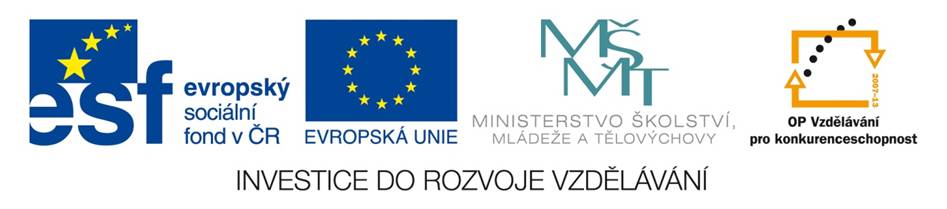 1.	Nezbytnou podmínkou pro vytvoření a udržení určité rovnováhy v ekosystému je:A)	tok energie a koloběh látekB)	zásah člověkaC)	stabilita počasí2.	Jak je charakterizována predace mezi populacemi?A)	vztah vzájemně prospěšnýB)	vztah vzájemně omezujícíC)	jedna žije na úkor jiné3.	Jaké je základní dělení velkoplošných chráněných území?A)	chráněné krajinné oblasti a národní parkyB)	přírodní rezervace a chráněná nalezištěC)	chráněné parky a krajské rezervace4.	Kdo vyhlašuje biosférické rezervace?A)	UNESCOB)	každý stát samostatněC)	společenství ekologů5.	Jaký typ vztahu je znázorněn na obrázku?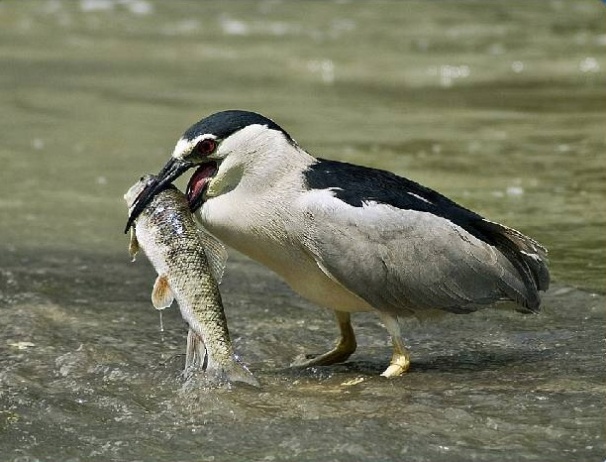 A)	konkurenceB)	predaceC)	symbióza6.	Která z uvedených možností představuje bioindikátory prostředí?A)	smetánka lékařská, komár pisklavýB)	moucha domácí, violka vonnáC)	lišejník, rak říční7.	Ekologie je věda zabývající se:A)	vztahy mezi organizmy a prostředímB)	zkoumáním rostlin a hubC)	vztahy mezi živočichy8.	Jaké jsou negativní jevy v prostředí způsobené člověkem?A)	bouřky, počasí, povodně, skleníkový efektB)	hustota obyvatelstva, hlučnost, meliorace, rekultivaceC)	chemizace, zvyšování radioaktivity, hlučnost, emise, skleníkový efekt9.	Jaké dva základní druhy ekosystémů rozlišujeme?A)	přirozené a uměléB)	lesní a vodníC)	denní a noční10.	Jak se nazývá tento meteorologický jev, při němž se zvyšuje koncentrace nečistot v přízemních vrstvách ovzduší?	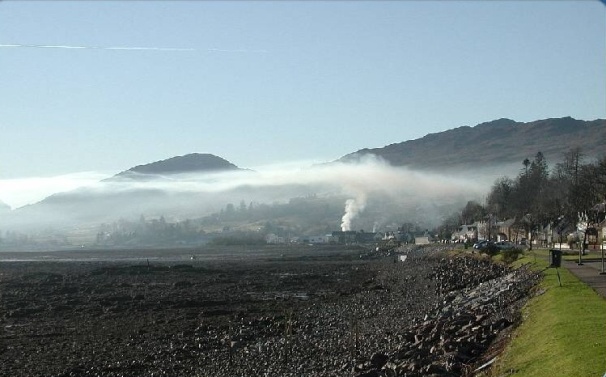 A)	inverzeB)	eutrofizaceC)	skleníkový efekt